          OFEE - 17th Annual Golf Tournament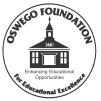          October 6, 2016 – Whitetail Ridge Golf Club          7671 Clubhouse Drive – Yorkville, IL  60560Registration DetailsCompany Name:  ____________________________________________Player Name: _______________________________________________Player Name: _______________________________________________Player Name:  _______________________________________________Player Name:  _______________________________________________Please return this form with your payment___________________________________________________________________Sponsorships   Lunch Sponsor ($40)       		Dinner Sponsor ($500)     Hole Sponsors ($300) 			Player Sponsorships ($200)        Beverage Cart ($500)           		Raffle Prize DonationsOFEE - P.O. Box 111 Oswego, IL  60503 - www.oswegofoundation.org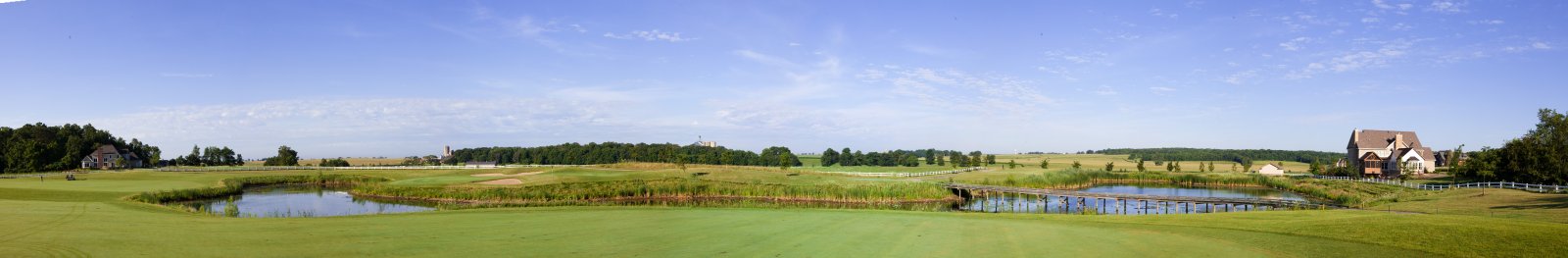 